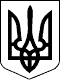 Дергачівська міська рада  V сесія VІІ скликанняРІШЕННЯВід 24 грудня 2015 року		№45Про затвердження технічної документації із землеустрою щодо встановлення меж земельної ділянки в натурі (на місцевості) для будівництва та обслуговування житлового будинку, господарських будівель і споруд, розташованої на території Дергачівської міської ради м. Дергачі, вул. Центральна, 116 Б Дергачівського району Харківської області та передачу її у власність  гр. Британ Т.О.	Розглянувши клопотання гр. Британ Тетяни Олександрівни, яка зареєстрована за адресою: м. Дергачі, вул. Морозенка, 10 (колишня вул. Комсомольська) про затвердження технічної документації із землеустрою щодо встановлення меж земельної ділянки в натурі (на місцевості), загальною площею , для будівництва та обслуговування житлового будинку, господарських будівель і споруд в м. Дергачі, вул. Центральна, 116 Б та передачу її у власність, Витяг з Державного земельного кадастру про земельну ділянку від 18.11.2015 року № НВ-6302218012015, Витяг з Державного реєстру речових прав на нерухоме майно про реєстрацію права власності (житловий будинок, об’єкт житлової нерухомості) від 11.11.2015 р. № 47421731, технічну документацію із землеустрою щодо встановлення меж земельної ділянки в натурі (на місцевості) для будівництва та обслуговування житлового будинку, господарських будівель і споруд, розташованої на території Дергачівської міської ради м. Дергачі, вул. Центральна, 116 Б, Дергачівського району Харківської області складену ТОВ «АГ «РІЕЛТІ», враховуючи  рішення  №31 «Про перейменування вулиць, провулків та в’їздів міста Дергачі» І сесії Дергачівської міської ради VІІ скликання від 20 листопада 2015 року, керуючись ст.ст. 12,118,121,122,186 Земельного кодексу України, Закону України «Про внесення змін до деяких законодавчих актів України щодо розмежування земель державної та комунальної власності», ст.ст.25,26,59 Закону України «Про місцеве самоврядування в Україні», міська рада, -ВИРІШИЛА:Затвердити технічну документацію із землеустрою щодо встановлення меж земельної ділянки в натурі (на місцевості) для будівництва та обслуговування житлового будинку, господарських будівель і споруд, розташованої на території Дергачівської міської ради м. Дергачі, вул. Центральна, 116 Б Дергачівського району Харківської області. Передати гр. Британ Тетяні Олександрівні у власність земельну ділянку з кадастровим номером 6322010100:00:004:0532, загальною площею  для будівництва та обслуговування житлового будинку, господарських будівель і споруд (присадибна ділянка), розташованої на території Дергачівської міської ради м. Дергачі, вул. Центральна, 116 Б Дергачівського району  Харківської області.Гр. Британ Тетяні Олександрівні:3.1. Звернутися до Дергачівського районного управління юстиції Харківської області про реєстрацію права власності на земельну ділянку.3.2. Забезпечити раціональне, ефективне та цільове використання земельної ділянки.4.	Оподаткування проводити згідно діючого законодавства.5.	Контроль за виконанням даного рішення покласти на депутатську комісію з питань аграрної політики, будівництва, житлово-комунального господарства та екології Дергачівської міської ради. Дергачівський міський голова                                                                О.В.Лисицький